				Adaptation des programmes pour l’Histoire des arts : exemples de ressources
St Domingue est classée au patrimoine mondial de l’UNESCO et possède de nombreux musées : Musée « del  hombre dominicano », musée de Las Casas reales,  musée   d’art moderne….La zona colonial est témoigne d’un passé colonial important.PAYS            ST DOMINGUEArt de l’espaceArchitecture et jardinsArt du quotidienObjets d’art et d’artisanat, bijoux, mobilier….Arts visuelsPeinture, sculpture, photo, cinémaEn option :Arts du spectacle vivant : théâtre, danses traditionnelles, spectacle de rue…..La période pré-colombienneLes peuples indienshommage à la culture des TaïnosMusée Taïno : St DomingueTraditionnels instruments de musique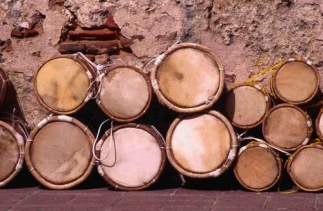 La colonisation (XVI- XVIII)La forteresse deSt Domingue Ozama (la plus ancienne de l’Amérique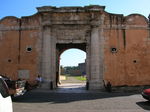 St Domingue la plus ancienne des capitales du nouveau monde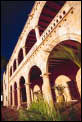 Musée Alcazar de colon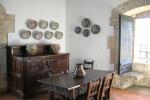 XIX emeXXèmeJusqu’à aujourd’huiPeinture Aralis Vasquez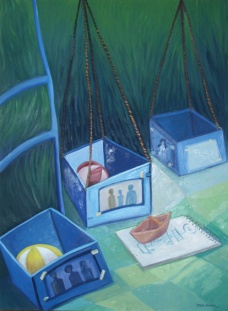 Recuerdos de la Infancia I (2002)Sculpture de  Manuelle Montilla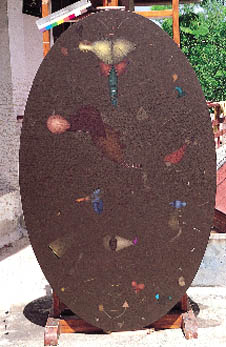 